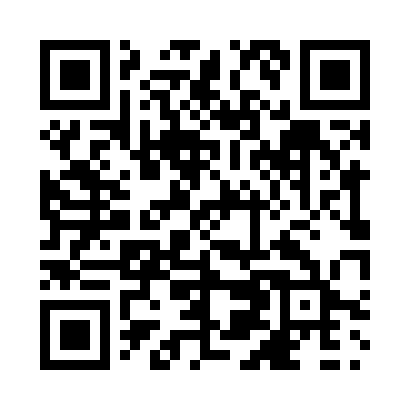 Prayer times for Allegra, Manitoba, CanadaWed 1 May 2024 - Fri 31 May 2024High Latitude Method: Angle Based RulePrayer Calculation Method: Islamic Society of North AmericaAsar Calculation Method: HanafiPrayer times provided by https://www.salahtimes.comDateDayFajrSunriseDhuhrAsrMaghribIsha1Wed4:096:001:226:298:4610:372Thu4:065:581:226:308:4710:403Fri4:045:561:226:308:4910:424Sat4:015:551:226:318:5010:455Sun3:585:531:226:328:5210:476Mon3:565:511:226:338:5310:507Tue3:535:501:226:348:5510:528Wed3:505:481:226:358:5610:559Thu3:485:471:226:368:5810:5710Fri3:455:451:226:378:5911:0011Sat3:435:441:226:389:0111:0212Sun3:405:421:226:399:0211:0513Mon3:375:411:226:399:0411:0814Tue3:355:391:226:409:0511:1015Wed3:325:381:226:419:0711:1316Thu3:305:361:226:429:0811:1517Fri3:295:351:226:439:0911:1618Sat3:285:341:226:449:1111:1619Sun3:275:331:226:449:1211:1720Mon3:275:311:226:459:1311:1821Tue3:265:301:226:469:1511:1922Wed3:265:291:226:479:1611:1923Thu3:255:281:226:479:1711:2024Fri3:255:271:226:489:1911:2125Sat3:245:261:226:499:2011:2126Sun3:245:251:236:509:2111:2227Mon3:235:241:236:509:2211:2328Tue3:235:231:236:519:2311:2329Wed3:235:221:236:529:2411:2430Thu3:225:211:236:529:2511:2431Fri3:225:211:236:539:2611:25